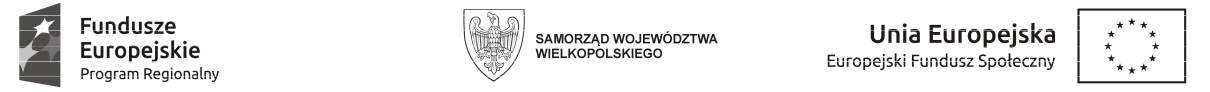                                                                                 Załącznik nr 2                                                                                         do Regulaminu rekrutacji i udziału w projekcie                                                                                         ,,Nowe miejsce dla maluchów w GostyniuDEKLARACJA UDZIAŁU W PROJEKCIEJa niżej podpisany(a) ………………………………………………………….…….....…………………………………….........................……..……… (imię i nazwisko)deklaruję wolę uczestnictwa w projekcie „Nowe miejsce dla maluchów w Gostyniu.” nr RPWP.06.04.01-30-0089/19 realizowanym przez Gminę Gostyń w ramach Wielkopolskiego Regionalnego Programu Operacyjnego na lata 2014–2020., Oś Priorytetowa 6: Rynek pracy, Działanie 6.4. Wsparcie aktywności zawodowej osób wyłączonych z rynku pracy z powodu opieki nad małymi dziećmi.Oświadczam, iż spełniam kryteria kwalifikowalności uprawniające do udziału w projekcie: Proszę wybrać właściwe:Jestem osobą pozostającą bez zatrudnienia (bezrobotną lub bierną zawodowo pozostającą poza rynkiem pracy ze względu na obowiązek opieki nad dziećmi do lat 3, w tym osobą, która przerwała karierę zawodową ze względu na urodzenie dziecka lub przebywającą na urlopie wychowawczym w rozumieniu ustawy z dnia 26 czerwca 1974 r. – Kodeks Pracy),Jestem osobą pracującą, sprawującą opiekę nad dziećmi do lat 3 (osoba pracująca to także osoba przebywająca na urlopie macierzyńskim, sprawująca opiekę na dziećmi w wieku do lat 3),Jestem osobą pracującą lub zamieszkałą na terenie Gminy Gostyń,Jestem osobą samotnie wychowującą dziecko/ci,Jestem osobą z niepełnosprawnościami,Jestem osobą  z rodzin wielodzietnych (3 i więcej dzieci).2. Jestem osobą pracującą lub zamieszkującą na obszarze województwa wielkopolskiego w rozumieniu przepisów Kodeksu Cywilnego.Ponadto oświadczam, iż zostałem pouczony o odpowiedzialności za składanie oświadczeń niezgodnych z prawdą.  …………..………………….…………....………..                       ……………………...……………………                  miejscowość i data                                               czytelny podpis